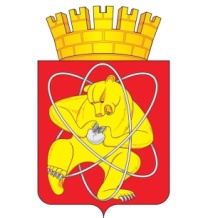 Городской округ «Закрытое административно – территориальное образование  Железногорск Красноярского края»АДМИНИСТРАЦИЯ ЗАТО г. ЖЕЛЕЗНОГОРСКПОСТАНОВЛЕНИЕ04.07. 2023                                                                                                                                                  № 229иг. ЖелезногорскО внесении изменений в постановление Администрации ЗАТО г. Железногорск от 12.02.2020 № 50и «О создании комиссии по проведению публичных торгов объектов незавершенного строительства» Руководствуясь статьей 239.1 Гражданского кодекса Российской Федерации, Постановлением Правительства Российской Федерации от 03.12.2014 № 1299 «О утверждении Правил проведения публичных торгов по продаже объектов незавершенного строительства», Уставом ЗАТО Железногорск,ПОСТАНОВЛЯЮ:Приложение № 2 к постановлению Администрации ЗАТО                   г. Железногорск от 12.02.2020 № 50и «О создании комиссии по проведению публичных торгов объектов незавершенного строительства» изложить в новой редакции согласно Приложению  к настоящему постановлению.Управлению внутреннего контроля Администрации ЗАТО г. Железногорск (В.Г. Винокурова) довести настоящее постановление до сведения населения через газету «Город и горожане». Отделу общественных связей Администрации ЗАТО г. Железногорск (И.С. Архипова) разместить настоящее постановление на официальном сайте Администрации ЗАТО г. Железногорск в информационно-телекоммуникационной сети «Интернет».Контроль над исполнением настоящего постановления  возложить на первого заместителя Главы ЗАТО г. Железногорск  по жилищно-коммунальному хозяйству Р.И. Вычужанина. Настоящее постановление вступает в силу после его официального опубликования.Глава ЗАТО г. Железногорск				                      Д.М. Чернятин   Приложение 					             к  постановлению Администрации				 	             ЗАТО г. Железногорск					             от  04.07.2023  № 229и           Приложение № 2					             к  постановлению Администрации				 	             ЗАТО г. Железногорск					             от  12.02.2020  № 50иСОСТАВ комиссии по проведению публичных торгов  попродаже объектов  незавершенного строительства.Вычужанин Р.И. - первый заместитель Главы ЗАТО г. Железногорск по жилищно-коммунальному хозяйству, председатель комиссииЗахарова О.В.- начальник Отдела КУМИ Администрации ЗАТО г. Железногорск, заместитель председателя комиссииБелоусова Ю.А.- главный специалист КУМИ  Администрации  ЗАТО                г. Железногорск, секретарь комиссииЧлены комиссии:Богачева Е.В.- главный специалист - юрисконсульт юридического отдела Управления по правовой и кадровой работе Администрации ЗАТО г. ЖелезногорскДементьева И.Д. - главный специалист отдела дежурного генплана и кадастра Управления градостроительства Администрации ЗАТО г. ЖелезногорскСивчук Е.Я.- директор МКУ «Управление имуществом, землепользования и землеустройства»